基本信息基本信息 更新时间：2023-04-24 20:10  更新时间：2023-04-24 20:10  更新时间：2023-04-24 20:10  更新时间：2023-04-24 20:10 姓    名姓    名黎才晶黎才晶年    龄23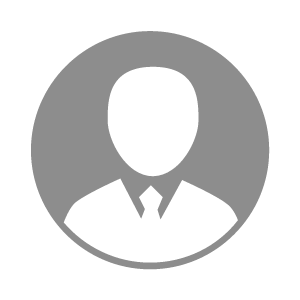 电    话电    话下载后可见下载后可见毕业院校海南职业技术学院邮    箱邮    箱下载后可见下载后可见学    历大专住    址住    址期望月薪5000-10000求职意向求职意向实验员实验员实验员实验员期望地区期望地区不限不限不限不限教育经历教育经历就读学校：海南职业技术学院 就读学校：海南职业技术学院 就读学校：海南职业技术学院 就读学校：海南职业技术学院 就读学校：海南职业技术学院 就读学校：海南职业技术学院 就读学校：海南职业技术学院 工作经历工作经历工作单位：海南中农谷野农业有限公司 工作单位：海南中农谷野农业有限公司 工作单位：海南中农谷野农业有限公司 工作单位：海南中农谷野农业有限公司 工作单位：海南中农谷野农业有限公司 工作单位：海南中农谷野农业有限公司 工作单位：海南中农谷野农业有限公司 自我评价自我评价踏实稳重，具有团队合作意识；有干劲，有活力，乐观向上，善于与人沟通，具有亲和力；不怕吃苦，勇于承担责任；最大的优势是肯学习，有一定的实习工作经验。踏实稳重，具有团队合作意识；有干劲，有活力，乐观向上，善于与人沟通，具有亲和力；不怕吃苦，勇于承担责任；最大的优势是肯学习，有一定的实习工作经验。踏实稳重，具有团队合作意识；有干劲，有活力，乐观向上，善于与人沟通，具有亲和力；不怕吃苦，勇于承担责任；最大的优势是肯学习，有一定的实习工作经验。踏实稳重，具有团队合作意识；有干劲，有活力，乐观向上，善于与人沟通，具有亲和力；不怕吃苦，勇于承担责任；最大的优势是肯学习，有一定的实习工作经验。踏实稳重，具有团队合作意识；有干劲，有活力，乐观向上，善于与人沟通，具有亲和力；不怕吃苦，勇于承担责任；最大的优势是肯学习，有一定的实习工作经验。踏实稳重，具有团队合作意识；有干劲，有活力，乐观向上，善于与人沟通，具有亲和力；不怕吃苦，勇于承担责任；最大的优势是肯学习，有一定的实习工作经验。踏实稳重，具有团队合作意识；有干劲，有活力，乐观向上，善于与人沟通，具有亲和力；不怕吃苦，勇于承担责任；最大的优势是肯学习，有一定的实习工作经验。其他特长其他特长